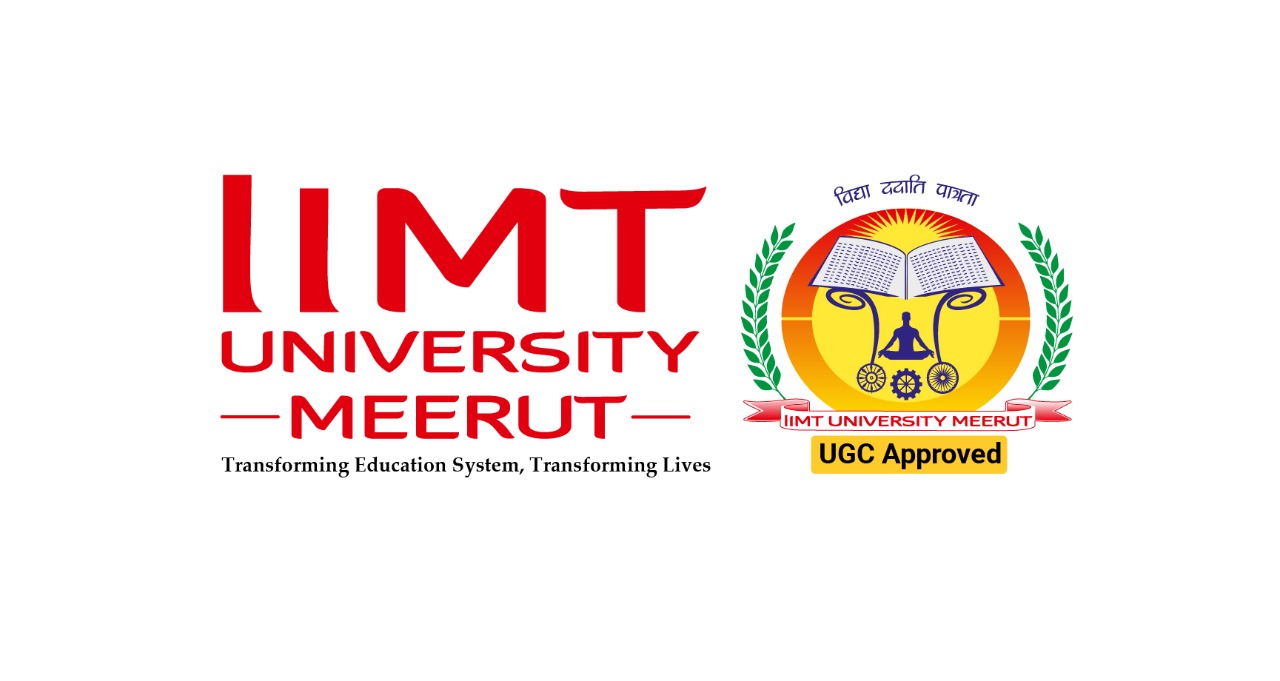 RECEIPT OF SOFT COPY OF THESIS AT CENTRAL LIBRARY(To be submitted, in duplicate, after Viva-Voce)CENTRAL LIBRARYCENTRAL LIBRARYAccession NumberDate1.Name of Scholar2.Admission No.Date of Ph.D. AdmissionDate of Ph.D. AdmissionDate of Ph.D. AdmissionDD/MM/YYYYDD/MM/YYYYDD/MM/YYYY3.Registration Status of the Scholar(Put √ Mark)Registration Status of the Scholar(Put √ Mark)Full-TimeFull-TimePart-TimeExternal4.DepartmentBranch(if any)Branch(if any)5.Date of Pre-Submission SeminarDate of Pre-Submission SeminarDate of Pre-Submission SeminarDate of Pre-Submission SeminarDD/MM/YYYYDD/MM/YYYYDD/MM/YYYYDD/MM/YYYYDD/MM/YYYYDD/MM/YYYY6.Date of Viva-voceDate of Viva-voceDate of Viva-voceDate of Viva-voceDD/MM/YYYYDD/MM/YYYYDD/MM/YYYYDD/MM/YYYYDD/MM/YYYYDD/MM/YYYY7.Title of Thesis in English8.Title of Thesis(Pronunciation in Hindi)9.Complete Postal Address with PIN code10.E-mail Address11.Mobile No.We certify that the soft copy of the thesis incorporates all corrections/modifications including those suggested during viva-voce. We also understand that any deviation from the above may lead to the withdrawal of the degree.We certify that the soft copy of the thesis incorporates all corrections/modifications including those suggested during viva-voce. We also understand that any deviation from the above may lead to the withdrawal of the degree.We certify that the soft copy of the thesis incorporates all corrections/modifications including those suggested during viva-voce. We also understand that any deviation from the above may lead to the withdrawal of the degree.We certify that the soft copy of the thesis incorporates all corrections/modifications including those suggested during viva-voce. We also understand that any deviation from the above may lead to the withdrawal of the degree.We certify that the soft copy of the thesis incorporates all corrections/modifications including those suggested during viva-voce. We also understand that any deviation from the above may lead to the withdrawal of the degree.We certify that the soft copy of the thesis incorporates all corrections/modifications including those suggested during viva-voce. We also understand that any deviation from the above may lead to the withdrawal of the degree.We certify that the soft copy of the thesis incorporates all corrections/modifications including those suggested during viva-voce. We also understand that any deviation from the above may lead to the withdrawal of the degree.We certify that the soft copy of the thesis incorporates all corrections/modifications including those suggested during viva-voce. We also understand that any deviation from the above may lead to the withdrawal of the degree.We certify that the soft copy of the thesis incorporates all corrections/modifications including those suggested during viva-voce. We also understand that any deviation from the above may lead to the withdrawal of the degree.We certify that the soft copy of the thesis incorporates all corrections/modifications including those suggested during viva-voce. We also understand that any deviation from the above may lead to the withdrawal of the degree.We certify that the soft copy of the thesis incorporates all corrections/modifications including those suggested during viva-voce. We also understand that any deviation from the above may lead to the withdrawal of the degree.______________Signature of the ScholarName: _____________________________Date: ___________________________________________Signature of the ScholarName: _____________________________Date: ___________________________________________Signature of the ScholarName: _____________________________Date: ___________________________________________Signature of the ScholarName: _____________________________Date: _____________________________Forwarded by:____________________Signature of the Supervisor (s)Name: _____________________________Date: _____________________________Forwarded by:____________________Signature of the Supervisor (s)Name: _____________________________Date: _____________________________Forwarded by:____________________Signature of the Supervisor (s)Name: _____________________________Date: _____________________________Forwarded by:____________________Signature of the Supervisor (s)Name: _____________________________Date: _____________________________Forwarded by:____________________Signature of the Supervisor (s)Name: _____________________________Date: _____________________________Forwarded by:____________________Signature of the Supervisor (s)Name: _____________________________Date: _____________________________Received the following:                                                                                                    A CD with the abbreviated thesis title and copyright notice pasted on it containing the PDF files of the full text and an abstract of the thesis (not exceeding 350 words)A signed copyright transfer form._____________________Librarian, Central Library                                                                                                                                                                  (Stamp)Received the following:                                                                                                    A CD with the abbreviated thesis title and copyright notice pasted on it containing the PDF files of the full text and an abstract of the thesis (not exceeding 350 words)A signed copyright transfer form._____________________Librarian, Central Library                                                                                                                                                                  (Stamp)Received the following:                                                                                                    A CD with the abbreviated thesis title and copyright notice pasted on it containing the PDF files of the full text and an abstract of the thesis (not exceeding 350 words)A signed copyright transfer form._____________________Librarian, Central Library                                                                                                                                                                  (Stamp)Received the following:                                                                                                    A CD with the abbreviated thesis title and copyright notice pasted on it containing the PDF files of the full text and an abstract of the thesis (not exceeding 350 words)A signed copyright transfer form._____________________Librarian, Central Library                                                                                                                                                                  (Stamp)Received the following:                                                                                                    A CD with the abbreviated thesis title and copyright notice pasted on it containing the PDF files of the full text and an abstract of the thesis (not exceeding 350 words)A signed copyright transfer form._____________________Librarian, Central Library                                                                                                                                                                  (Stamp)Received the following:                                                                                                    A CD with the abbreviated thesis title and copyright notice pasted on it containing the PDF files of the full text and an abstract of the thesis (not exceeding 350 words)A signed copyright transfer form._____________________Librarian, Central Library                                                                                                                                                                  (Stamp)Received the following:                                                                                                    A CD with the abbreviated thesis title and copyright notice pasted on it containing the PDF files of the full text and an abstract of the thesis (not exceeding 350 words)A signed copyright transfer form._____________________Librarian, Central Library                                                                                                                                                                  (Stamp)Received the following:                                                                                                    A CD with the abbreviated thesis title and copyright notice pasted on it containing the PDF files of the full text and an abstract of the thesis (not exceeding 350 words)A signed copyright transfer form._____________________Librarian, Central Library                                                                                                                                                                  (Stamp)Received the following:                                                                                                    A CD with the abbreviated thesis title and copyright notice pasted on it containing the PDF files of the full text and an abstract of the thesis (not exceeding 350 words)A signed copyright transfer form._____________________Librarian, Central Library                                                                                                                                                                  (Stamp)Received the following:                                                                                                    A CD with the abbreviated thesis title and copyright notice pasted on it containing the PDF files of the full text and an abstract of the thesis (not exceeding 350 words)A signed copyright transfer form._____________________Librarian, Central Library                                                                                                                                                                  (Stamp)